MAT 6. RAZRED (sreda, 22. 4. 2020)Rešitve nalog: SDZ (4. del), str. 77/ 5 (c, č)                                               str. 78/ 6, 7, 10                                               str. 79/ 13 5.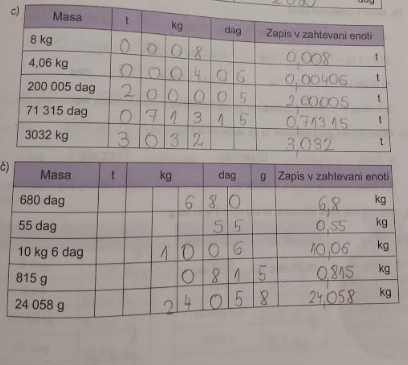 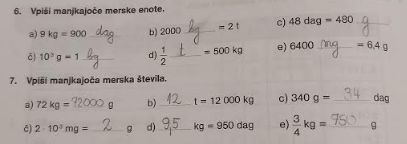 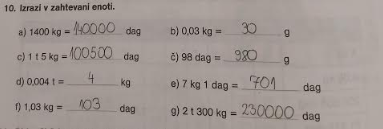 13.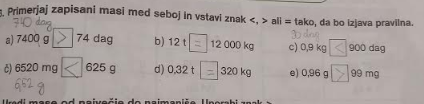 OBRAVNAVA in UTRJEVANJE UČNE SNOVI: RAČUNANJE Z ENOTAMI ZA MASO, BESEDILNE NALOGEZapiši primera v zvezek:Izračunaj in rezultat izrazi v kilogramih.Reši naslednje naloge v SDZ (4. del), str. 80/ 19                                                              str. 81/ 21, 22